DATE:	September 5, 2019TO:  	General MembershipFROM:	Squadron SecretarySUBJECT:	General Membership Meeting
The next general membership meeting of the City Island Sail & Power Squadron will be held on THURSDAY, SEPTEMBER 19, 2019, at 2000 at the City Island Yacht Club, 63 Pilot Street, City Island, NY.  NOTE:  The club’s bar and restaurant will be closed.WHAT’S HAPPENING AT OUR APRIL MEETING?SPEAKER:  JOHN NEUNER, will discuss his latest book, DROWNPROOF, a self-help drowning prevention and survival guide.  John’s book shines a light on the causes, conditions, and circumstances that lead to drowning and offers takeaways to help manage them. The author, John Neuner, a retired lifelong open water swimmer, was employed by New York City for 5 years as a lifeguard on Orchard Beach in the Bronx (1961–1965), 12 years as the swimming teacher at PS 32 in the Bronx (1980–1992), and 4 years as the developer/coordinator of the Swim-To-Safety Drowning Prevention Program, a city-wide drowning prevention initiative (1998–2002). Please join us for this presentation on a very important topic that affects us all any time we are on the water!END OF BOATING SEASON AND BACK TO BUSINESS CELEBRATION.  Please come and socialize with your CISPS family as we raise our glasses to celebrate reconnecting.  Light snacks and beverages will be provided.  We hope you will join us!CELEBRATE CISPS USPS YOUTH POSTER COSTEST WINNERS: Kubrick and Angela Croce.MARK YOUR CALENDARS/SAVE THE DATE!HOLIDAY CHEER PARTY: Sunday, December 8, 2019 (date change), BRUNCH at Modern on the Rails, Mamaroneck, NYFOUNDERS’ DAY BRUNCH: Sunday, January 26, 2020 at Larchmont Yacht Club, Larchmont, NY CHANGE OF WATCH:  Saturday, April 4, 2020, DINNER & COCKTAILS at Modern Restaurant and Lounge, New Rochelle, NYNEXT GENERAL MEMBERSHIP MEETING WILL BE NOVEMBER 21 @ City Island Yacht Club.At the request of the Commander,
Barbara Mandarano, SN							Lt/C Barbara Halecki, P
							Secretary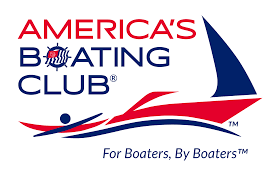 
CITY ISLAND SAIL & POWER SQUADRON
A UNIT OF UNITED STATES POWER SQUADRONS
P.O. BOX 233, CITY ISLAND, NY 10464
http://www.cityislandpowersquadron.org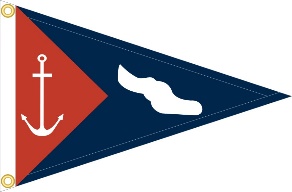 